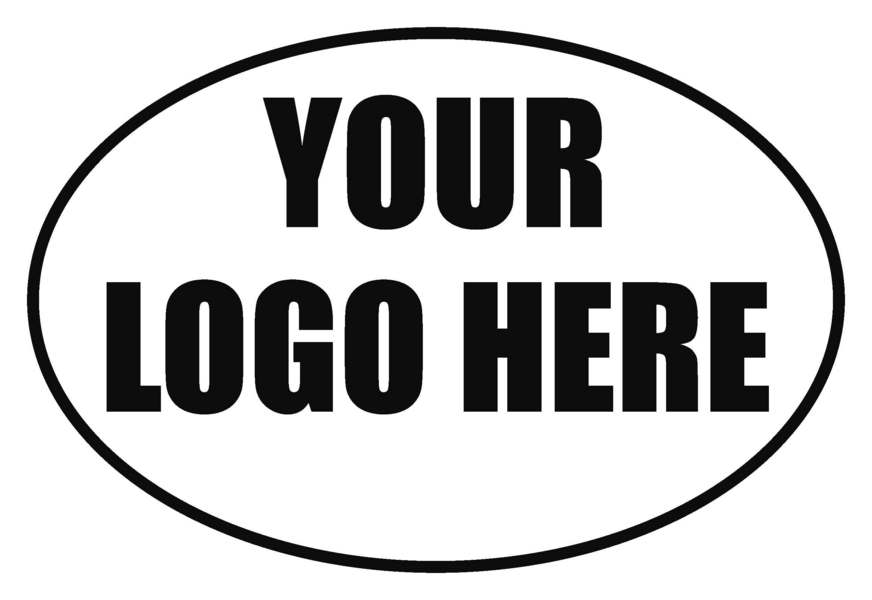 Your Team Name
Developing HabitsDaily Habits1) Make your bed.2) Put all dirty clothing in a laundry hamper.3) Eat a good breakfast.4) Submit all your school work that is due.5) Wash (or put in the dishwasher) all dishes that you used outside of meal time.6) Take all your “stuff” from common spaces at home to your room. 7) Do your homework.8) “Unplug” for an hour in the evening. No electronics.9) Go to bed at a descent hour and read a book.10) Set a real alarm clock. Leave your electronics elsewhere to charge overnight.Weekly Habits1) Do a chore that is not on “your” list.2) Write a thank you note and mail or deliver it. (Not electronic.)
3) Phone a relative (an aunt, grandfather, cousin) just to say “hello”. Leave a message if they don’t answer.4) Go for a 30 minute walk and just enjoy being outside.5) Do one thing ahead of time.